pictures of ourselves – the alternative class picture 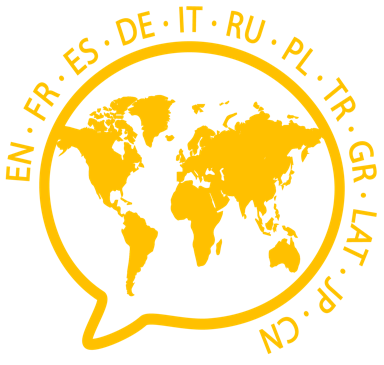 Petra Rilling-StützHäufig dürfen auf Klassenfotos nicht alle Kinder abgebildet werden – Datenschutzgründe und das Recht am eigenen Bild stehen dagegen. Avatare bieten die Möglichkeit, dass jedes Kind dabei ist, sein Auftreten sogar kreativ gestalten und seine Position mitbestimmen kann. Wird ein Klassenfoto mit Avataren angefertigt, können zugleich Grundlagen der Internetsicherheit und das Recht am eigenen Bild besprochen werden. Aus den selbst gestalteten Avataren wird gemeinsam ein Klassenfoto entwickelt – wer sollte wo, mit wem und an welcher Stelle stehen? Daraus ergeben sich sinnvolle und motivierende Sprechanlässe und es entsteht ein weiterer reflektierter Blick auf die Klassengemeinschaft. ZUORDNUNG ZU DEN STANDARDSHINWEISE Im Unterrichtsbaustein Pictures of ourselves – and what they say about us haben die Schüler*innen zuvor eigene Avatare und Sticker gestaltet. Diese Ergebnisse und Erfahrungen werden aufgegriffen und weiterentwickelt.Um die Klassenfotos zu gestalten, wird eine Präsentationssoftware (z. B. PowerPoint) empfohlen, weil sie Animationen (z. B. Einfliegen der Avatare bei der Präsentation) ermöglicht und zudem den Umgang mit Textverarbeitungs-/Präsentationsprogrammen trainiert. Dieser Unterrichtsbaustein eignet sich in erster Linie für den Präsenzunterricht. Kollaborative Tools, die es erlauben, Bilder hochzuladen und zu kommentieren (z. B. Flinga: https://flinga.fi), bieten sich an, wenn Arbeitsaufträge von zu Hause aus bearbeitet werden sollen. BAUSTEINE FÜR DEN UNTERRICHTLiteratur, Links und EMPFEHLUNGENInformationen zu den unterrichtsbausteinen ###Standards im Basiscurriculum MedienbildungMedientechnik einschließlich Hard- und Software nach Vorgaben einsetzen (D)grundlegende Funktionen von Textverarbeitungs- sowie Grafik-, Bild, Audio- und Videobearbeitungsprogrammen nutzen (D)die für die Präsentation notwendige Medientechnik nach Vorgaben einsetzen (D)Standards im Fachgrundlegende Informationen über vertraute Alltagsthemen unter Verwendung einfacher geübter sprachlicher Mittel nach Vorbereitung zusammenhängend vortragen (D)Thema / SchwerpunktMethode und InhaltMaterialien und TippsThe problems with class photos – can our avatars be the solution?Die Lehrkraft zeigt ein Klassenfoto, auf dem einzelne Kinder ausgeschnitten/geschwärzt/nur als Umriss zu sehen sind. Diskussion zum Recht am eigenen BildSuche nach einer Lösung für Klassenfotos  Avatare aus dem Unterrichtsbaustein Pictures of ourselves – and what they say about us Kriterien für das Klassenfoto bestimmen, z. B. passendes Hintergrundbild, begründete Positionierung Wortschatzsammlung wird fortlaufend ergänzt (Personenbeschreibung, Präpositionen, Richtungsangaben)Schüler*innen wählen je einen Avatar von sich aus und speichern ihn in einem gemeinsamen OrdnerKlassenfoto mit LeerstellenHintergrundinformationen zum Recht am eigenen Bild: https://s.bsbb.eu/anAvatare der Schüler*innen, erstellt mit Bitmoji: https://www.bitmoji.comTool-Tipps, um eine Wortschatzsammlung kollaborativ zu erstellen: Liste mit einem Etherpad, z.B.: https://yopad.eu (Learning Snack zu Etherpad: https://s.bsbb.eu/c6)Mindmap ggf. mit Bildern: https://flinga.fi (Learning Snack zu Flinga: https://s.bsbb.eu/ca)Avatare über einen digitalen Speicher teilen, z. B. Cryptpad: https://cryptpad.frLearning Snack zu Cryptpad: https://s.bsbb.eu/cc The alternative class pictureDie Lehrkraft  demonstriert, wie sich in eine PowerPoint-Folie ein Hintergrund und Avatare einfügen lassen.verschiebt nach Vorgaben der Schüler*innen Avatare im Bild (hierbei wird auch auf die Funktion Animation eingegangen).Schüler*innen gestalten in ihren Gruppen das Klassenfoto nach den zuvor erarbeiteten Kriterien.wählen dafür einen geeigneten Hintergrund und fügen ihn in eine PowerPoint-Folie ein.fügen dann die Avatare der Klasse ein und diskutieren dabei, wer wo und neben wem steht, und bereiten die Präsentation (wahlweise mit Animation) ihres Fotos vor und üben diese.Tutorial für Animationen mit PowerPoint – zur Auffrischung für die Lehrkraft; kann, moderiert, den Schüler*innen gezeigt werden: https://youtu.be/Js6DRmZaYMI Wortschatzsammlung, Scaffolding: Präpositionen, Richtungsangabenzuvor erarbeitete Kriterien für das Klassenfotovon der Lehrkraft angebotene oder von den Schüler*innen selbst aufgenommene FotosOrdner mit den AvatarenWortschatzsammlung/Scaffolding (ggf. vorgeschaltete Übung für Lagebeschreibung und Diskussion)Scaffolding für PräsentationLet’s choose our class pictureSchüler*innen stellen ihr Klassenfoto vor (entweder am Smartboard oder mittels Gallery Walk auf Tablets)Mitschüler*innen beurteilen die einzelnen Fotos und äußern ihre MeinungDas endgültige Klassenfoto wird ausgewählt – analog durch Punkte oder digital (z. B. mit Mentimeter).zuvor erarbeitende Kriterien für das KlassenfotoAbfrage z. B. mit Mentimeter: www.mentimeter.comLearning Snack zu Mentimeter: https://s.bsbb.eu/ciAuswertung, FeedbackSchüler*innen schätzen ihre Gruppenarbeit und das Ergebnis ein.speichern die Fotos, ggf. in ihrem E-Portfolio.Wortschatzsammlung zum Thema FeedbackSelbsteinschätzungsbögenggf. E-PortfolioZuordnung zu den übergreifenden ThemenBildung zur Akzeptanz von Vielfalt (Diversity)Kulturelle BildungVerbraucherbildungEasy-Training AG. PowerPoint 2016: Coole Profi-Tricks zu Animationen (Teil 1). https://www.youtube.com/watch?v=Js6DRmZaYMI (abgerufen: 10.03.2021).Learning Snack. Cryptpad – sicherer Online-Speicher. https://www.learningsnacks.de/share/127469 (abgerufen: 10.03.2021).Learning Snack. Etherpad – kollaborativer Texteditor. https://www.learningsnacks.de/share/32266 (abgerufen: 10.03.2021).Learning Snack. Flinga – Wall & Whiteboard. https://www.learningsnacks.de/share/125680 (abgerufen: 10.03.2021).Learning Snack. Mentimeter – interaktiv präsentieren. https://www.learningsnacks.de/share/32244 (abgerufen: 10.03.2021).Begleitende Hinweisbroschüre: https://s.bsbb.eu/hinweise Unterrichtsbausteine für alle Fächer im Überblick: https://s.bsbb.eu/ueberblick Tutorials zu den in den Unterrichtsbausteinen genutzten digitalen Tools: https://s.bsbb.eu/tools